Insert more lines if more phases required.References:X-RAYS – Click here 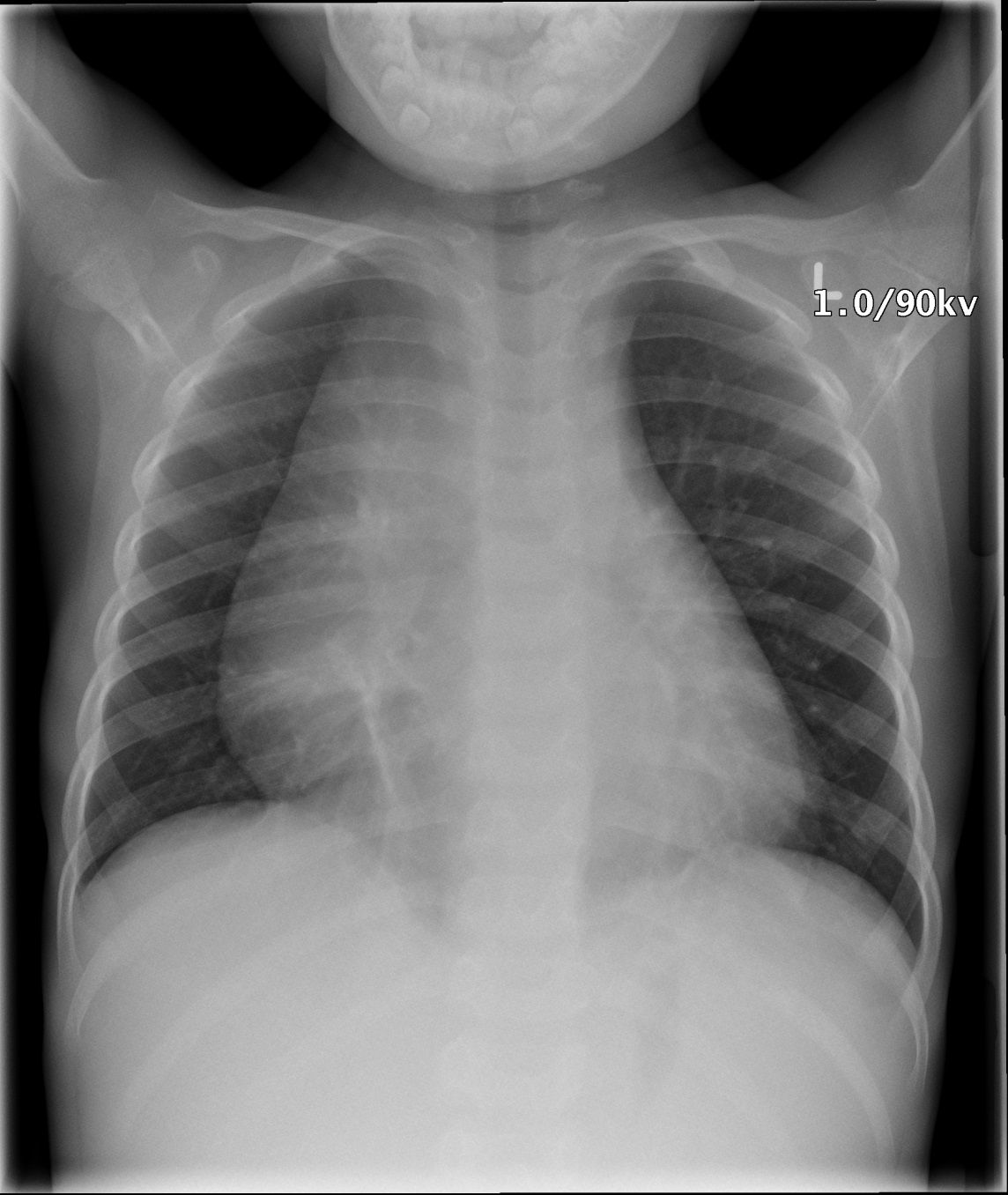 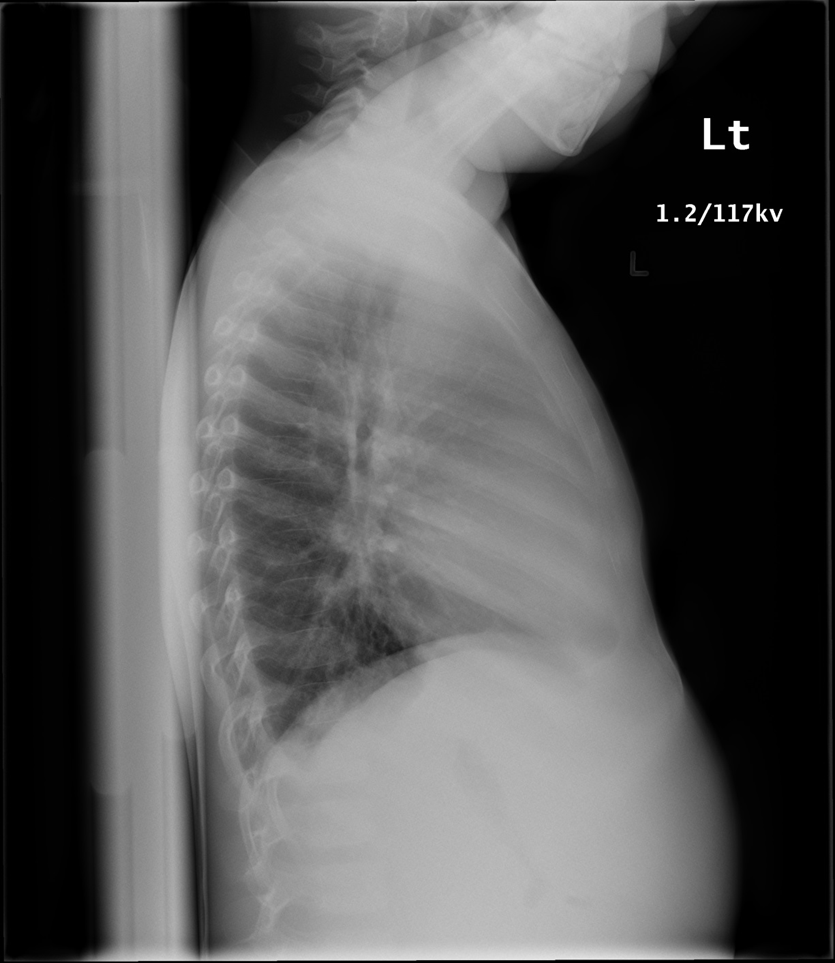 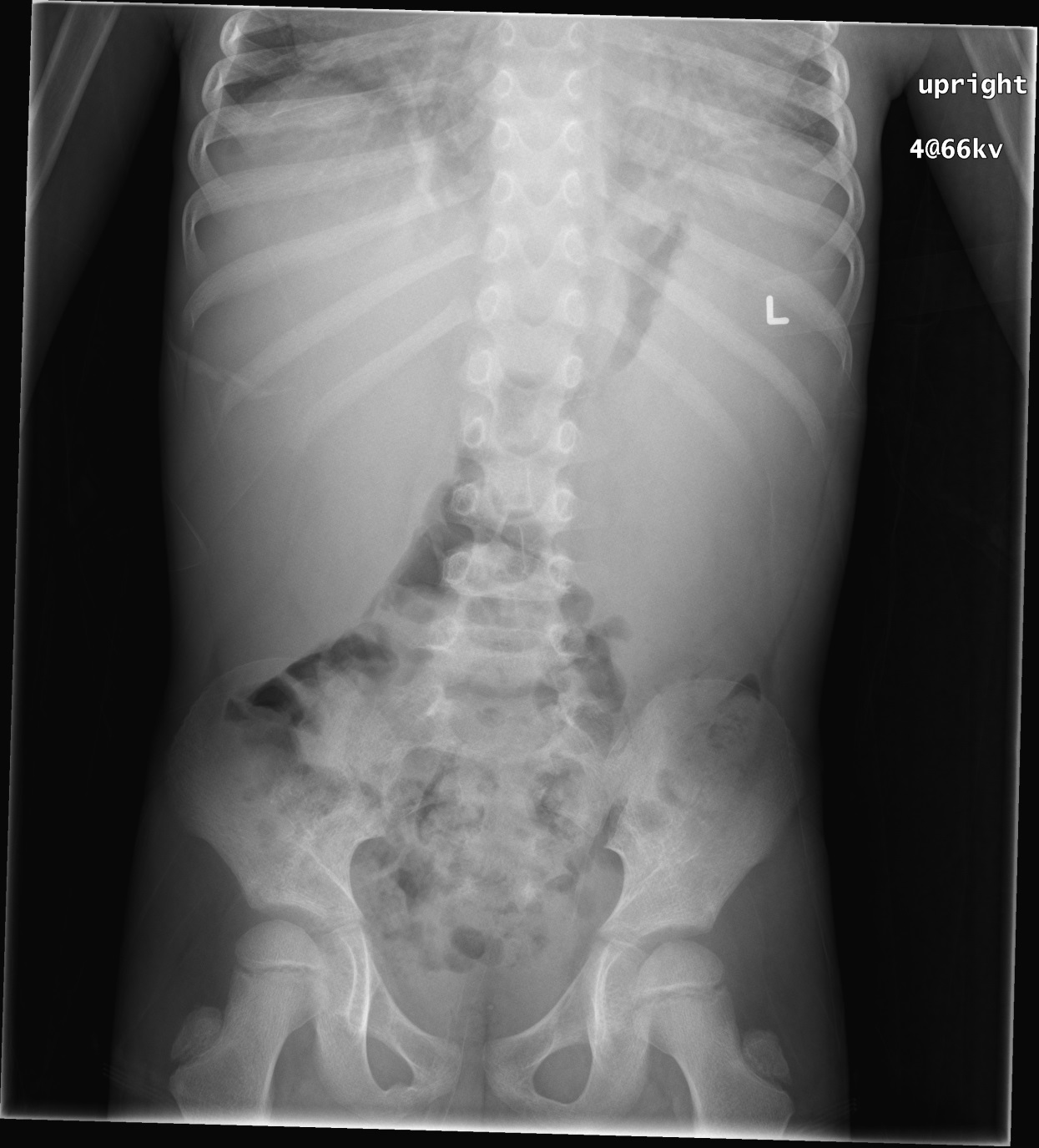 LABS – click here OR fill out belowLABORATORY *LIVE*          Lab Summary ReportCase Title Mediastinal MassScenario NameMediastinal MassLearning Objectives  - Use action wordsLearning Objectives  - Use action wordsKnowledge:Identify respiratory distress as a presentation of mediastinal massIdentify other possible clinical findings of mediastinal mass (eg: Superior Vena Cava Syndrome) and tumor (blood counts, fever, rashes, etc.)Knowledge:Identify respiratory distress as a presentation of mediastinal massIdentify other possible clinical findings of mediastinal mass (eg: Superior Vena Cava Syndrome) and tumor (blood counts, fever, rashes, etc.)Skills:Demonstrate appropriate management of respiratory distress due to mediastinal massEarly oncology intervention – steroids and radiotherapyCautious intubation – with backup, extreme caution with sedatives and paralyticsPredict and solve complications of therapy – eg: TLS with steroidsSkills:Demonstrate appropriate management of respiratory distress due to mediastinal massEarly oncology intervention – steroids and radiotherapyCautious intubation – with backup, extreme caution with sedatives and paralyticsPredict and solve complications of therapy – eg: TLS with steroidsAttitude/Behaviours:Demonstrate Team skills Demonstrate Situational awarenessDemonstrate Graded AssertivenessAttitude/Behaviours:Demonstrate Team skills Demonstrate Situational awarenessDemonstrate Graded AssertivenessScenario EnvironmentScenario EnvironmentLocationEDMonitorsBedsideCardiacProps/EquipmentIntubation equipmentMake-up/MoulagePotential DistractorsCase Introduction:6 year old boy who has been feeling unwell for 3 weeks. Coughing for 3 weeks, worsening. No cold at start. Now febrile. Over the last week mom has noticed his breathing is noisier especially when lying down.Patient ParametersEffective ManagementNotesPhase 1: PresentationCondition: moderate respiratory distress Initial AssessmentHeart Rhythm: HR:   BP:  RR:  SP02:  T:  Glucose:   CNS:   Chest: CVS:   GI: GU: Integ: Weight: 20kgHeight: Take a focused history (see Notes column)Patient AssessmentAirwayPatent – acute risk for deteriorationBreathing Moderate distressCirculationNormalMedical ManagementNotes importance of ABCs and realizes airway is a major concernInstitutes appropriate therapy (oxygen, reposition, considers bronchodilators, IV x2)Apply monitorsOrders CXR statOrders stat bloodwork: CBC, Diff, Group and Screen, BC, CRP, Lytes, Ca, Mg, PO4, Urea, Creatinine, Liver Enzymes and Bili’s, PTT, INR, Fibrinogen, D-Dimer, Uric Acid, LDH, Venous Gas and Lactate.Calls for senior help as appropriate (Sr ER, Sr Peds, Sr Onc)Focused historySick contacts (no), recent illness (no), recent travel (no), TB contacts (no)Personal or FHx asthma (no)Fevers (x 2/7), night sweats (mom isn’t sure), weight loss (possible, definitely decreased appetite), energy (low)PMHxHealthyFully immunizedMedsNilAllergiesNKDAOtherIf orders steroids, confirm if they truly want it.Identifies possible concerns in this patient (airway obstruction, oncologic etiology vs other).Consider hyperhydration, alkalinizing urine, allopurinol or raspuricasePhase 2: Progressive DeteriorationCondition: StridorousPhysical ExaminationHeart Rhythm: HR:   140BP:  126/77RR:  40SP02:  100% on facemask O2T: 39Glucose:   CNS:  tiring, but otherwise alertChest: loud biphasics stridorCVS:  GI: GU: Integ: Patient Reassessment (see Notes column)Medical ManagementRecognize mediastinal mass on CXRSupport airway (reposition, BVM, oral airway) & call RTPrepare for intubationHyperhydratingStarts antibiotics empirically (pip/tazo + gent) – has neutrophils, but are they workingOrders type and x-match pRBCsOrders CMV-, irradiated platelets on standbyConsiders cardiac assessment EKG, Echo (esp given mediastinal mass)Patient ReassessmentAirwayCompromisedBreathing Stridorous, laboredTachypneicCirculationMildy hypertensiveTachycardicOtherWon’t tolerate oral airwayPrompt – sure of sedatives/paralytics, ?noninvasive ventilation, call PICU/AnesthesiaPhase 3: Oncology Fellow ArrivesCondition: DeterioratingPhysical ExaminationHeart Rhythm: HR:   BP: RR: SP02: T: Glucose:   CNS:  Chest: CVS:  GI: GU: Integ: Patient Reassessment (see Notes column)Medical ManagementOngoing management – airway, monitor for TLS, treat infectionCentral LineOncology may start systemic steroids (methylprednisolone 1mg/kg q6h)Consider radiation (50-100cGY)Start chemotherapyPatient ReassessmentAirwayBreathing CirculationOtherDoes NOT perform LP unless intubated and stabilizedExpected Patient ManagementDebriefing PointsStudentR1Senior IM residentTestDATE/TIME hereFlag (H or L)ReferenceCBCCBCCBCCBCWBC236H3.5 – 10.8 10^9/LNeutrophils7.09Lymphocytes4.72ESR59Reticulocytes43Hgb68L130 – 170 g/LPlatelets28L150 – 400 10^9/LChemistryChemistryChemistryChemistryNa138137 – 145 mmol/LK4.53.5 – 5.0 mmol/LCl10698 – 107 mmol/LCa2.18PO41.45Mg0.89Urea3.82.5 – 6.1 mmol/LCreat3662 – 106 umol/LCSFCSFCSFCSFAppearanceClear and colourlessNucleated cells2 x 106/LRBC<1 x 106/LLymphocytes77%Macrophages23%No blasts seen